How to Complete My Literature Circle Booklet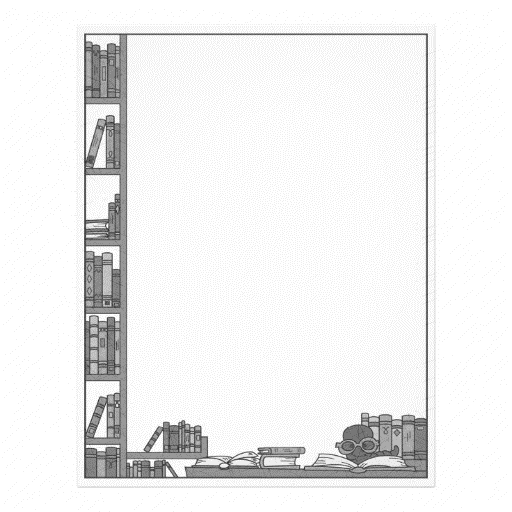 1. Vocabulary Enricher: In this role, I will need to read and find eight interesting or unknown words. I will need to find the definition of each word. If I cannot find the definition, then I will give a best guess on what I think the word means in the sentence in my book.2. Summarizer: I will need to fill out each section: Somebody (Who or What?) Wanted to: (What do they want or need?) But: (What is the problem? What is stopping them from getting what they want or need?) So: (What is the solution? How can they fix the problem?) Then: (What happens next?) After I have filled out each part, I will create one paragraph using the "Somebody, Wanted to, But, So, Then." 3. Literary Luminary: I will choose three pages and/or paragraphs. For each section of the Literary Luminary, I will write two sentences. The first sentence will say what is happening on the page or in the paragraph of my choice (This page (or paragraph) is about....). The second sentence will give a reason why I chose this paragraph or page. (The reason why I chose this page (or paragraph) is because...). 4. Connector: I will read and give three different text connections to the text that I have read. Text to Self: What am I reading about that relates to something I have done or experienced in my own personal life? (My text to self connection I have to my text is...) Text to Text: What am I reading about that relates to something that I have read about in other book, magazine, textbook, etc.?(My text to text connection I have to my book is...) Text to World: What am I reading about that relates to something that has, or is, going on in the word around me? (My text to world connection I have to my book is...) 5. Illustrator: I will choose a scene in a book and I will draw a detailed picture about what I have read. If I read a book about a meadow with butterflies, wildflowers and the warm sun, I will draw what I see in my head. 6. Discussion Director: I will be responsible for creating questions about the book and answering those same questions. I will think of it as if I were to create a quiz for a friend about the book I am reading. I would give them the question and would make sure I have the answer to that question ready to tell my friend whether they are correct or incorrect. I will need to use the DOK/QAR questions stems on the other side of the page. These are going to help me create my questions. I will NOT use all the question stems because each section only requires me to use TWO question stems to create two questions each.  Here are the levels as follows:Right There/Level 1 (2 questions each)Think and Search/ Level 2 (2 questions each)Author and Me/ Level 2 and 3 (2 questions each)On my Own/Level 3 (2 questions each) I will have to use the question stems so I will be successful in completing my Literature Circle Booklet. If I have any questions, I will ask Ms. Moore for help before school, after school, or by email.